Návštěva zástupců partnerské obce Gurbrü ve LhenicíchPartnerství mezi městysem Lhenice a švýcarskou obcí Gurbrü trvá už od 24. 6. 1993 - tedy 24 let. Za tu dobu proběhlo mnoho vzájemných návštěv. Pokud mohu mluvit za sebe, pak naše návštěvy v obci Gurbrü se konaly vždy ve velmi srdečné atmosféře, rodiny u kterých jsme bydleli, se o nás skvěle postaraly a pokaždé byl připravený moc krásný program. Ze Švýcarska jsme si vždy odváželi mnoho nezapomenutelných zážitků.Ve dnech 8. 9. 2017 – 10. 9. 2017 budeme v roli hostitelů my a přivítáme mezi námi zástupce obce Gurbrü. Připravili jsme pro ně program, kdy navštívíme Budějovický Budvar a pro srovnání i místní pivovar v Horních Chrášťanech, vyjedeme i na Lipno, kde máme v plánu navštívit také Stezku v korunách stromů - doufám, že výhledy na Šumavu a přehradu se budou našim přátelům líbit. Zavítáme i do vyšebrodského kláštera a do Plástovic na staročeské dožínky. U nás ve Lhenicích budou bydlet v rodinách, navštíví základní a mateřskou školu a v sobotu večer posedíme v místní sokolovně. K tanci i poslechu nám zahrají Vodáci. Dovolte mi, abych srdečně na toto setkání pozvala i vás - přijďte v sobotu 9.9.2017 od 20:00 hod do Sokolovny na společný večer s přáteli z obce Gurbrü.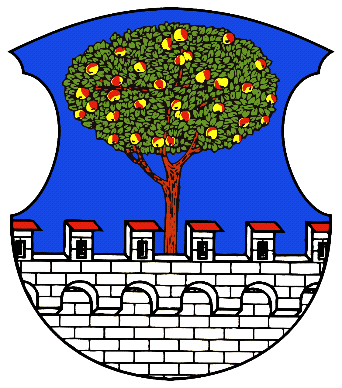 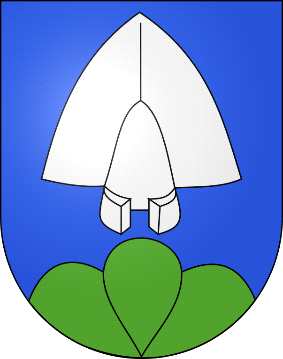 